ПРИЛОЖЕНИЕ № 2Информация для размещения в социальных сетях и чатахВ Санкт-Петербурге продолжается реализация социальной кампании, направленной на борьбу с продажей несовершеннолетним табачной и никотинсодержащей продукции «СПАСИБО ЗА ОТКАЗ!».
В рамках кампании создана «горячая линия» для приема сообщений от жителей города о местах продажи сигарет и вейпов подросткам. Обращения принимаются:- по телефону 8-800-234-29-26 (звонок бесплатный)-  через сайт кампании спасибозаотказ.рф- сообщениях ВКонтакте https://vk.me/non_smoking_childrenНе оставайтесь в стороне – сообщайте о нарушениях! Будем благодарны за максимальный репост!
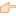 Социальный проект Общественного Совета по проблеме подросткового курения "СПАСИБО ЗА ОТКАЗ!" проходит при поддержке Правительства Санкт-Петербурга.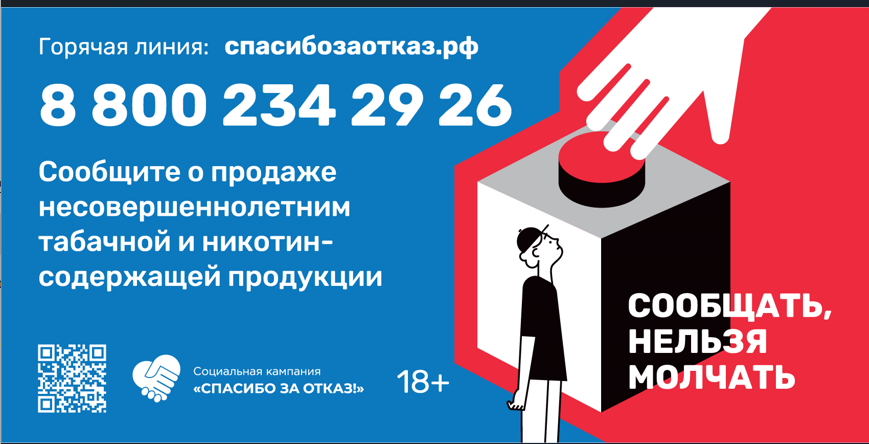 Плакат для сопровождения публикации в формате «jpeg» прикреплен отдельный файлом